О внесении изменений в муниципальную программу Яльчикского района Чувашской Республики «Развитие земельных и имущественных отношений»Руководствуясь Бюджетным кодексом Российской Федерации, Уставом Яльчикского района Чувашской Республики, администрация Яльчикского района Чувашской Республики п о с т а н о в л я е т:1. Внести в муниципальную программу Яльчикского района Чувашской Республики  «Развитие земельных и имущественных отношений», утвержденную постановлением администрации Яльчикского района Чувашской Республики от 15 марта 2019 года № 183 (далее – Муниципальная программа), следующие изменения: 	а) в паспорте Муниципальной программы позицию «Объемы финансирования Муниципальной программы с разбивкой по годам реализации» изложить в следующей редакции:б) раздел III Муниципальной программы изложить в следующей редакции:«Раздел III. Обоснование объема финансовых ресурсов, необходимых для реализации Муниципальной программы (с расшифровкой по источникам финансирования, по этапам и годам ее реализации)Расходы на реализацию Муниципальной программы предусматриваются за счет средств бюджета Яльчикского района Чувашской Республики.Общий объем финансирования Муниципальной программы в 2019–
2035 годах за счет средств бюджета Яльчикского района Чувашской Республики составляет 2196,4 тыс. рублей. Прогнозируемые объемы финансирования Муниципальной программы на 1 этапе составят 916,4 тыс. рублей, на 2 этапе – 640,0 тыс. рублей, на 3 этапе – 640,0 тыс. рублей, в том числе:в 2019 году – 148,4 тыс. рублей;в 2020 году – 128,0 тыс. рублей;в 2021 году – 128,0 тыс. рублей;в 2022 году – 128,0 тыс. рублей;в 2023 году – 128,0 тыс. рублей;в 2024 году – 128,0 тыс. рублей;в 2025 году – 128,0 тыс. рублей;в 2026–2030 годах – 640,0 тыс. рублей;в 2031–2035 годах – 640,0 тыс. рублей.Объемы финансирования Муниципальной программы подлежат ежегодному уточнению исходя из возможностей бюджета Яльчикского района Чувашской Республики.Ресурсное обеспечение и прогнозная (справочная) оценка расходов за счет всех источников финансирования реализации Муниципальной программы приведены в приложении № 2 к Муниципальной программе.»;в) приложение №2 к Муниципальной программе изложить в новой редакции согласно приложению № 1 к настоящему постановлению;г) в паспорте подпрограммы «Управление муниципальным имуществом Яльчикского района Чувашской Республики» Муниципальной программы позицию «Объемы финансирования подпрограммы с разбивкой по годам реализации» изложить в следующей редакции:д) раздел IV подпрограммы «Управление муниципальным имуществом Яльчикского района Чувашской Республики» Муниципальной программы изложить в следующей редакции:«Раздел IV. Обоснование объема финансовых ресурсов, необходимых для реализации подпрограммы (с расшифровкой по источникам финансирования, по этапам и годам ее реализации)Общий объем финансирования подпрограммы в 2019–2035 годах за счет средств бюджета Яльчикского района Чувашской Республики составляет 
1146,0 тыс. рублей. Прогнозируемые объемы финансирования подпрограммы на 1 этапе составят 466,0 тыс. рублей, на 2 этапе – 340,0 тыс. рублей, на 3 этапе – 340,0 тыс. рублей, в том числе:в 2019 году – 58,0 тыс. рублей;в 2020 году – 68,0 тыс. рублей;в 2021 году – 68,0 тыс. рублей;в 2022 году – 68,0 тыс. рублей;в 2023 году – 68,0 тыс. рублей;в 2024 году – 68,0 тыс. рублей;в 2025 году – 68,0 тыс. рублей;в 2026–2030 годах – 340,0 тыс. рублей;в 2031–2035 годах – 340,0 тыс. рублей.Объемы финансирования подпрограммы подлежат ежегодному уточнению исходя из возможностей бюджета Яльчикского района Чувашской Республики.Ресурсное обеспечение реализации подпрограммы в 2019–2035 годах приведено в приложении к настоящей подпрограмме.»;е) приложение к подпрограмме «Управление муниципальным имуществом Яльчикского района Чувашской Республики» Муниципальной программы изложить в новой редакции согласно приложению № 2 к настоящему постановлению;ж) в паспорте подпрограммы «Формирование эффективного муниципального сектора экономики Яльчикского района Чувашской Республики» Муниципальной программы позицию «Объемы финансирования подпрограммы с разбивкой по годам реализации» изложить в следующей редакции:з) раздел IV подпрограммы «Формирование эффективного муниципального сектора экономики Яльчикского района Чувашской Республики» Муниципальной программы изложить в следующей редакции:«Раздел IV. Обоснование объема финансовых ресурсов, необходимых для реализации подпрограммы (с расшифровкой по источникам финансирования, по этапам и годам реализации подпрограммы)Общий объем финансирования подпрограммы в 2019–2035 годах за счет средств бюджета Яльчикского района Чувашской Республики составляет 
1050,4 тыс. рублей. Прогнозируемые объемы финансирования подпрограммы на 1 этапе составят 450,4 тыс. рублей, на 2 этапе – 300,0 тыс. рублей, на 3 этапе – 
300,0 тыс. рублей, в том числе:в 2019 году – 90,4 тыс. рублей;в 2020 году – 60,0 тыс. рублей;в 2021 году – 60,0 тыс. рублей;в 2022 году – 60,0 тыс. рублей;в 2023 году – 60,0 тыс. рублей;в 2024 году – 60,0 тыс. рублей;в 2025 году – 60,0 тыс. рублей;в 2026–2030 годах – 300,00 тыс. рублей;в 2031–2035 годах – 300,00 тыс. рублей.Объемы финансирования подпрограммы подлежат ежегодному уточнению исходя из возможностей бюджета Яльчикского района Чувашской Республики.Ресурсное обеспечение реализации подпрограммы за счет всех источников финансирования в 2019–2035 годах приведено в приложении к настоящей подпрограмме.»;к)  приложение к подпрограмме «Формирование эффективного муниципального сектора экономики Яльчикского района Чувашской Республики» Муниципальной программы изложить в новой редакции согласно приложению № 3 к настоящему постановлению.2. Настоящее постановление вступает в силу с момента официального опубликования.Глава администрации      Яльчикского района                                                                                Н.П. МиллинПриложение № 1 к постановлению администрации  Яльчикского района Чувашской Республики  от 04.02.2020 № 52      .Приложение № 2 к муниципальной программе Яльчикского района Чувашской Республики «Развитие земельных и имущественных отношений»РЕСУРСНОЕ ОБЕСПЕЧЕНИЕ И ПРОГНОЗНАЯ (СПРАВОЧНАЯ) ОЦЕНКА РАСХОДОВза счет всех источников финансирования реализации муниципальной программы Яльчикского района Чувашской Республики «Развитие земельных и имущественных отношений»_____________Приложение № 2 к постановлению администрации Яльчикского района Чувашской Республики от 04.02.2020 № 52      Приложениек подпрограмме «Управление муниципальным имуществом Яльчикского района Чувашской Республики» муниципальной  программы Яльчикского района Чувашской Республики «Развитие земельных и имущественных отношений»РЕСУРСНОЕ ОБЕСПЕЧЕНИЕреализации подпрограммы «Управление муниципальным имуществом Яльчикского района Чувашской Республики» муниципальной программы Яльчикского района Чувашской Республики «Развитие земельных и имущественных отношений» за счет всех источников финансирования__________* Приводятся значения целевых индикаторов и показателей в 2030 и 2035 годах соответственно._____________Приложение № 3 к постановлению администрации Яльчикского района Чувашской Республики от 04.02.2020 № 52      Приложениек подпрограмме «Формирование эффективного муниципального сектора экономики Яльчикского района Чувашской Республики» муниципальной программы Яльчикского района Чувашской Республики «Развитие земельных и 
                 имущественных отношений»РЕСУРСНОЕ ОБЕСПЕЧЕНИЕреализации подпрограммы «Формирование эффективного муниципального сектора экономики Яльчикского района Чувашской Республики» муниципальной программы Яльчикского района Чувашской Республики «Развитие земельных и имущественных отношений» за счет всех источников финансирования_______ *   Базовый год, в котором проведены все необходимые мероприятия по проверке обеспечения контроля за сохранностью муниципального имущества Яльчикского района Чувашской Республики.** Приводятся значения целевых индикаторов и показателей в 2030 и 2035 годах соответственно.__________________            Чӑваш РеспубликиЕлчӗк районӗЕлчӗк районадминистрацийӗЙЫШӐНУ2020 ҫ.  февралӗн 4 - мӗшӗ № 52  Елчӗк ялӗ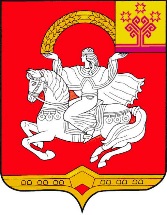          Чувашская  РеспубликаЯльчикский районАдминистрацияЯльчикского районаПОСТАНОВЛЕНИЕ         «4» февраля 2020 г. № 52      село Яльчики«Объемы финансирования Муниципальной программы с разбивкой по годам реализации –прогнозируемые объемы финансирования мероприятий Муниципальной программы в 2019–2035 годах составляют 2196,4 тыс. рублей, в том числе:в 2019 году – 148,4 тыс. рублей;в 2020 году – 128,0 тыс. рублей;в 2021 году – 128,0 тыс. рублей;в 2022 году – 128,0 тыс. рублей;в 2023 году – 128,0 тыс. рублей;в 2024 году – 128,0 тыс. рублей;в 2025 году – 128,0 тыс. рублей;в 2026–2030 годах – 640,0 тыс. рублей;в 2031–2035 годах – 640,0 тыс. рублей;из них средства:бюджета Яльчикского района Чувашской Республики – 2196,4 тыс. рублей (100,0 процентов), в том числе:в 2019 году – 148,4 тыс. рублей;в 2020 году – 128,0 тыс. рублей;в 2021 году – 128,0 тыс. рублей;в 2022 году – 128,0 тыс. рублей;в 2023 году – 128,0 тыс. рублей;в 2024 году – 128,0 тыс. рублей;в 2025 году – 128,0 тыс. рублей;в 2026–2030 годах – 640,0 тыс. рублей;в 2031–2035 годах – 640,0 тыс. рублей.Объемы финансирования Муниципальной программы подлежат ежегодному уточнению исходя из возможностей бюджета Яльчикского района Чувашской Республики»;«Объемы финансирования подпрограммы с разбивкой по годам реализации –прогнозируемые объемы финансирования мероприятий подпрограммы в 2019–2035 годах составляют  
1146,0 тыс. рублей, в том числе:в 2019 году – 58,0 тыс. рублей;в 2020 году – 68,0 тыс. рублей;в 2021 году – 68,0 тыс. рублей;в 2022 году – 68,0 тыс. рублей;в 2023 году – 68,0 тыс. рублей;в 2024 году – 68,0 тыс. рублей;в 2025 году – 68,0 тыс. рублей;в 2026–2030 годах – 340,0 тыс. рублей;в 2031–2035 годах – 340,0 тыс. рублей;из них средства:бюджета Яльчикского района Чувашской Республики – 1146,0 тыс. рублей (100,00 процентов), в том числе:в 2019 году – 58,0 тыс. рублей;в 2020 году – 68,0 тыс. рублей;в 2021 году – 68,0 тыс. рублей;в 2022 году – 68,0 тыс. рублей;в 2023 году – 68,0 тыс. рублей;в 2024 году – 68,0 тыс. рублей;в 2025 году – 68,0 тыс. рублей;в 2026–2030 годах – 340,0 тыс. рублей;в 2031–2035 годах – 340,0 тыс. рублей.Объемы финансирования подпрограммы подлежат ежегодному уточнению исходя из возможностей бюджета Яльчикского района Чувашской Республики»;«Объемы финансирования подпрограммы с разбивкой по годам реализации –прогнозируемые объемы финансирования мероприятий подпрограммы в 2019–2035 годах составляют 1050,4 тыс. рублей, в том числе:в 2019 году – 90,4 тыс. рублей;в 2020 году – 60,0 тыс. рублей;в 2021 году – 60,0 тыс. рублей;в 2022 году – 60,0 тыс. рублей;в 2023 году – 60,0 тыс. рублей;в 2024 году – 60,0 тыс. рублей;в 2025 году – 60,0 тыс. рублей;в 2026–2030 годах – 300,00 тыс. рублей;в 2031–2035 годах – 300,00 тыс. рублей;из них средства:бюджета Яльчикского района Чувашской Республики – 1050,4 тыс. рублей (100,00 процентов), в том числе:в 2019 году – 90,4 тыс. рублей;в 2020 году – 60,0 тыс. рублей;в 2021 году – 60,0 тыс. рублей;в 2022 году – 60,0 тыс. рублей;в 2023 году – 60,0 тыс. рублей;в 2024 году – 60,0 тыс. рублей;в 2025 году – 60,0 тыс. рублей;в 2026–2030 годах – 300,00 тыс. рублей;в 2031–2035 годах – 300,00 тыс. рублей.Объемы финансирования подпрограммы подлежат ежегодному уточнению исходя из возможностей бюджета Яльчикского района Чувашской Республики»;СтатусНаименование муниципальной программы Яльчикского района  Чувашской Республики, подпрограммы муниципальной программы Яльчикского района Чувашской Республики (программы, основного мероприятия)Код бюджетной классификацииКод бюджетной классификацииИсточники финансированияРасходы по годам, тыс. рублейРасходы по годам, тыс. рублейРасходы по годам, тыс. рублейРасходы по годам, тыс. рублейРасходы по годам, тыс. рублейРасходы по годам, тыс. рублейРасходы по годам, тыс. рублейРасходы по годам, тыс. рублейРасходы по годам, тыс. рублейСтатусНаименование муниципальной программы Яльчикского района  Чувашской Республики, подпрограммы муниципальной программы Яльчикского района Чувашской Республики (программы, основного мероприятия)главный распорядитель бюджетных средствцелевая статья расходовИсточники финансирования20192020202120222023202420252026–20302031–20351234567891011121314Муниципальная программа Яльчикского района  Чувашской Республики«Развитие земельных и имущественных отношений»ххвсего148,4128,0128,0128,0128,0128,0128,0640,0640,0Муниципальная программа Яльчикского района  Чувашской Республики«Развитие земельных и имущественных отношений»ххбюджет Яльчикского района Чувашской Республики148,4128,0128,0128,0128,0128,0128,0640,0640,0Подпрограмма«Управление муниципальным имуществом Яльчикского района  Чувашской Республики»ххвсего58,068,068,068,068,068,068,0340,0340,0Подпрограмма«Управление муниципальным имуществом Яльчикского района  Чувашской Республики»ххбюджет Яльчикского района Чувашской Республики58,068,068,068,068,068,068,0340,0340,0Основное мероприятие 1Создание единой системы учета муниципального имуществаххвсего45,045,045,045,045,045,045,0225,0225,0Основное мероприятие 1Создание единой системы учета муниципального имуществаххбюджет Яльчикского района Чувашской Республики45,045,045,045,045,045,045,0225,0225,0Основное мероприятие 2Создание условий для максимального вовлечения в хозяйственный оборот муниципального имущества Яльчикского района Чувашской Республики, в том числе земельных участковххвсего13,023,023,023,023,023,023,0115,0115,0Основное мероприятие 2Создание условий для максимального вовлечения в хозяйственный оборот муниципального имущества Яльчикского района Чувашской Республики, в том числе земельных участковххбюджет Яльчикского района Чувашской Республики13,023,023,023,023,023,023,0115,0115,0Подпрограмма«Формирование эффективного муниципального сектора экономики Яльчикского района Чувашской Республики»ххвсего90,460,060,060,060,060,060,0300,00300,00Подпрограмма«Формирование эффективного муниципального сектора экономики Яльчикского района Чувашской Республики»ххбюджет Яльчикского района Чувашской Республики90,460,060,060,060,060,060,0300,00300,00Основное мероприятие 1Создание эффективной системы муниципального сектораххвсего0,000,000,000,000,000,000,000,000,00Основное мероприятие 1Создание эффективной системы муниципального сектораххбюджет Яльчикского района Чувашской Республики0,000,000,000,000,000,000,000,000,00Основное мероприятие 2Эффективное управление муниципальным имуществом Яльчикского района Чувашской Республикиххвсего90,460,060,060,060,060,060,0300,00300,00Основное мероприятие 2Эффективное управление муниципальным имуществом Яльчикского района Чувашской Республикиххбюджет Яльчикского района Чувашской Республики90,460,060,060,060,060,060,0300,00300,00СтатусНаименование подпрограммы муниципальной программы Яльчикского района Чувашской Республики, (программы, основного мероприятия, мероприятия)Задача подпрограммы муниципальной программы Яльчикского района Чувашской РеспубликиОтветственный исполнитель, соисполнитель, участникиКод бюджетной классификацииКод бюджетной классификацииКод бюджетной классификацииКод бюджетной классификацииИсточники финансированияРасходы по годам, тыс. рублейРасходы по годам, тыс. рублейРасходы по годам, тыс. рублейРасходы по годам, тыс. рублейРасходы по годам, тыс. рублейРасходы по годам, тыс. рублейРасходы по годам, тыс. рублейРасходы по годам, тыс. рублейРасходы по годам, тыс. рублейСтатусНаименование подпрограммы муниципальной программы Яльчикского района Чувашской Республики, (программы, основного мероприятия, мероприятия)Задача подпрограммы муниципальной программы Яльчикского района Чувашской РеспубликиОтветственный исполнитель, соисполнитель, участникиглавный распорядитель бюджетных средствраздел, подразделцелевая статья расходовгруппа (подгруппа) вида расходовИсточники финансирования20192020202120222023202420252026–20302031–2035123456789101112131415161718Подпрограмма «Управление муниципальным имуществом Яльчикского района Чувашской Республики»создание условий для эффективного управления муниципальным имуществом Яльчикского района Чувашской Республики;создание единой системы учета муниципального имущества Яльчикского района Чувашской Республики;повышение эффективности использования земельных участков и обеспечение гарантий соблюдения прав участников земельных отношений;обеспечение учета и мониторинга использования объектов недвижимости, в том числе земельных участков, находящихся в муниципальной собственности Яльчикского района Чувашской Республики;формирование оптимального муниципального сектора ответственный исполнитель – Отдел экономики, участники – структурные подразделения администрации Яльчикского района Чувашской Республики, сельские поселения Яльчикского района Чувашской Республики, муниципальные учреждения Яльчикского района Чувашской Республики,ххххвсего58,068,068,068,068,068,068,0340,0340,0Подпрограмма «Управление муниципальным имуществом Яльчикского района Чувашской Республики»создание условий для эффективного управления муниципальным имуществом Яльчикского района Чувашской Республики;создание единой системы учета муниципального имущества Яльчикского района Чувашской Республики;повышение эффективности использования земельных участков и обеспечение гарантий соблюдения прав участников земельных отношений;обеспечение учета и мониторинга использования объектов недвижимости, в том числе земельных участков, находящихся в муниципальной собственности Яльчикского района Чувашской Республики;формирование оптимального муниципального сектора ответственный исполнитель – Отдел экономики, участники – структурные подразделения администрации Яльчикского района Чувашской Республики, сельские поселения Яльчикского района Чувашской Республики, муниципальные учреждения Яльчикского района Чувашской Республики,ххххбюджет Яльчикского района Чувашской Республики58,068,068,068,068,068,068,0340,0340,0Цель «Создание полных и актуальных сведений об объектах недвижимости и информационное наполнение государственного кадастра недвижимости»Цель «Создание полных и актуальных сведений об объектах недвижимости и информационное наполнение государственного кадастра недвижимости»Цель «Создание полных и актуальных сведений об объектах недвижимости и информационное наполнение государственного кадастра недвижимости»Цель «Создание полных и актуальных сведений об объектах недвижимости и информационное наполнение государственного кадастра недвижимости»Цель «Создание полных и актуальных сведений об объектах недвижимости и информационное наполнение государственного кадастра недвижимости»Цель «Создание полных и актуальных сведений об объектах недвижимости и информационное наполнение государственного кадастра недвижимости»Цель «Создание полных и актуальных сведений об объектах недвижимости и информационное наполнение государственного кадастра недвижимости»Цель «Создание полных и актуальных сведений об объектах недвижимости и информационное наполнение государственного кадастра недвижимости»Цель «Создание полных и актуальных сведений об объектах недвижимости и информационное наполнение государственного кадастра недвижимости»Цель «Создание полных и актуальных сведений об объектах недвижимости и информационное наполнение государственного кадастра недвижимости»Цель «Создание полных и актуальных сведений об объектах недвижимости и информационное наполнение государственного кадастра недвижимости»Цель «Создание полных и актуальных сведений об объектах недвижимости и информационное наполнение государственного кадастра недвижимости»Цель «Создание полных и актуальных сведений об объектах недвижимости и информационное наполнение государственного кадастра недвижимости»Цель «Создание полных и актуальных сведений об объектах недвижимости и информационное наполнение государственного кадастра недвижимости»Цель «Создание полных и актуальных сведений об объектах недвижимости и информационное наполнение государственного кадастра недвижимости»Цель «Создание полных и актуальных сведений об объектах недвижимости и информационное наполнение государственного кадастра недвижимости»Цель «Создание полных и актуальных сведений об объектах недвижимости и информационное наполнение государственного кадастра недвижимости»Цель «Создание полных и актуальных сведений об объектах недвижимости и информационное наполнение государственного кадастра недвижимости»Основное мероприятие 1Создание единой системы учета государственного имущества Чувашской Республики и муниципального имуществасоздание единой системы учета государственного имущества Чувашской Республики и муниципального имущества ответственный исполнитель – Отдел экономикиххххвсего45,045,045,045,045,045,045,0225,0225,0Основное мероприятие 1Создание единой системы учета государственного имущества Чувашской Республики и муниципального имуществасоздание единой системы учета государственного имущества Чувашской Республики и муниципального имущества ответственный исполнитель – Отдел экономикиххххбюджет Яльчикского района Чувашской Республики45,045,045,045,045,045,045,0225,0225,0Целевые индикаторы и показатели подпрограммы, увязанные с основным мероприятием 1Уровень актуализации реестра муниципального имущества Яльчикского района Чувашской Республики, процентов (нарастающим итогом)Уровень актуализации реестра муниципального имущества Яльчикского района Чувашской Республики, процентов (нарастающим итогом)Уровень актуализации реестра муниципального имущества Яльчикского района Чувашской Республики, процентов (нарастающим итогом)Уровень актуализации реестра муниципального имущества Яльчикского района Чувашской Республики, процентов (нарастающим итогом)Уровень актуализации реестра муниципального имущества Яльчикского района Чувашской Республики, процентов (нарастающим итогом)Уровень актуализации реестра муниципального имущества Яльчикского района Чувашской Республики, процентов (нарастающим итогом)Уровень актуализации реестра муниципального имущества Яльчикского района Чувашской Республики, процентов (нарастающим итогом)Уровень актуализации реестра муниципального имущества Яльчикского района Чувашской Республики, процентов (нарастающим итогом)98,0100,0100,0100,0100,0100,0100,0100,0*100,0*Целевые индикаторы и показатели подпрограммы, увязанные с основным мероприятием 1Доля площади земельных участков, в отношении которых зарегистрировано право собственности Яльчикского района Чувашской Республики, в общей площади земельных участков, подлежащих регистрации в муниципальную собственность Яльчикского района Чувашской Республики, процентов (нарастающим итогом)Доля площади земельных участков, в отношении которых зарегистрировано право собственности Яльчикского района Чувашской Республики, в общей площади земельных участков, подлежащих регистрации в муниципальную собственность Яльчикского района Чувашской Республики, процентов (нарастающим итогом)Доля площади земельных участков, в отношении которых зарегистрировано право собственности Яльчикского района Чувашской Республики, в общей площади земельных участков, подлежащих регистрации в муниципальную собственность Яльчикского района Чувашской Республики, процентов (нарастающим итогом)Доля площади земельных участков, в отношении которых зарегистрировано право собственности Яльчикского района Чувашской Республики, в общей площади земельных участков, подлежащих регистрации в муниципальную собственность Яльчикского района Чувашской Республики, процентов (нарастающим итогом)Доля площади земельных участков, в отношении которых зарегистрировано право собственности Яльчикского района Чувашской Республики, в общей площади земельных участков, подлежащих регистрации в муниципальную собственность Яльчикского района Чувашской Республики, процентов (нарастающим итогом)Доля площади земельных участков, в отношении которых зарегистрировано право собственности Яльчикского района Чувашской Республики, в общей площади земельных участков, подлежащих регистрации в муниципальную собственность Яльчикского района Чувашской Республики, процентов (нарастающим итогом)Доля площади земельных участков, в отношении которых зарегистрировано право собственности Яльчикского района Чувашской Республики, в общей площади земельных участков, подлежащих регистрации в муниципальную собственность Яльчикского района Чувашской Республики, процентов (нарастающим итогом)Доля площади земельных участков, в отношении которых зарегистрировано право собственности Яльчикского района Чувашской Республики, в общей площади земельных участков, подлежащих регистрации в муниципальную собственность Яльчикского района Чувашской Республики, процентов (нарастающим итогом)100,0100,0100,0100,0100,0100,0100,0100,0*100,0*Мероприятие 1.1Государственная регистрация права собственности на построенные, приобретенные и выявленные в результате инвентаризации объекты недвижимости, а также земельные участки под нимиответственный исполнитель – Отдел экономикиххххвсего0,00,00,00,00,00,00,00,00,0Мероприятие 1.1Государственная регистрация права собственности на построенные, приобретенные и выявленные в результате инвентаризации объекты недвижимости, а также земельные участки под нимиответственный исполнитель – Отдел экономикиххххбюджет Яльчикского района Чувашской Республики0,00,00,00,00,00,00,00,00,0Мероприятие 1.2Внедрение автоматизированной информационной системы управления и распоряжения  муниципальным имуществомответственный исполнитель – Отдел экономикиххххвсего0,00,00,00,00,00,00,00,00,0Мероприятие 1.2Внедрение автоматизированной информационной системы управления и распоряжения  муниципальным имуществомответственный исполнитель – Отдел экономикиххххбюджет Яльчикского района Чувашской Республики0,00,00,00,00,00,00,00,00,0Мероприятие 1.3Сопровождение и информационное наполнение автоматизированной информационной системы управления и распоряжения  муниципальным имуществомответственный исполнитель – Отдел экономикиххххвсего0,00,00,00,00,00,00,00,00,0Мероприятие 1.3Сопровождение и информационное наполнение автоматизированной информационной системы управления и распоряжения  муниципальным имуществомответственный исполнитель – Отдел экономикиххххбюджет Яльчикского района Чувашской Республики0,00,00,00,00,00,00,00,00,0Мероприятие 1.3Сопровождение и информационное наполнение автоматизированной информационной системы управления и распоряжения  муниципальным имуществомответственный исполнитель – Отдел экономикиххххбюджет Яльчикского района Чувашской Республики0,00,00,00,00,00,00,00,00,0Мероприятие 1.4Материально-техническое обеспечение базы данных о муниципальном имуществе, включая обеспечение архивного хранения бумажных документовответственный исполнитель – Отдел экономикиххххвсего45,045,045,045,045,045,045,0225,0225,0Мероприятие 1.4Материально-техническое обеспечение базы данных о муниципальном имуществе, включая обеспечение архивного хранения бумажных документовответственный исполнитель – Отдел экономики9030113А410173510242бюджет Яльчикского района Чувашской Республики45,045,045,045,045,045,045,0225,0225,0Цель «Повышение эффективности управления муниципальным имуществом Яльчикского района Чувашской Республики»Цель «Повышение эффективности управления муниципальным имуществом Яльчикского района Чувашской Республики»Цель «Повышение эффективности управления муниципальным имуществом Яльчикского района Чувашской Республики»Цель «Повышение эффективности управления муниципальным имуществом Яльчикского района Чувашской Республики»Цель «Повышение эффективности управления муниципальным имуществом Яльчикского района Чувашской Республики»Цель «Повышение эффективности управления муниципальным имуществом Яльчикского района Чувашской Республики»Цель «Повышение эффективности управления муниципальным имуществом Яльчикского района Чувашской Республики»Цель «Повышение эффективности управления муниципальным имуществом Яльчикского района Чувашской Республики»Цель «Повышение эффективности управления муниципальным имуществом Яльчикского района Чувашской Республики»Цель «Повышение эффективности управления муниципальным имуществом Яльчикского района Чувашской Республики»Цель «Повышение эффективности управления муниципальным имуществом Яльчикского района Чувашской Республики»Цель «Повышение эффективности управления муниципальным имуществом Яльчикского района Чувашской Республики»Цель «Повышение эффективности управления муниципальным имуществом Яльчикского района Чувашской Республики»Цель «Повышение эффективности управления муниципальным имуществом Яльчикского района Чувашской Республики»Цель «Повышение эффективности управления муниципальным имуществом Яльчикского района Чувашской Республики»Цель «Повышение эффективности управления муниципальным имуществом Яльчикского района Чувашской Республики»Цель «Повышение эффективности управления муниципальным имуществом Яльчикского района Чувашской Республики»Цель «Повышение эффективности управления муниципальным имуществом Яльчикского района Чувашской Республики»Основное мероприятие 2Создание условий для максимального вовлечения в хозяйственный оборот муниципального имущества Яльчикского района Чувашской Республики, в том числе земельных участковсоздание условий для эффективного управления муниципальным имуществом Яльчикского района Чувашской Республики;повышение эффективности использования земельных участков и обеспечение гарантий соблюдения прав участников земельных отношений;обеспечение учета и мониторинга использования объектов недвижимости, в том числе земельных участков, находящихся в муниципальной собственности Яльчикского района  Чувашской Республики;формирование оптимального муниципального сектора ответственный исполнитель – Отдел экономикиххххвсего13,023,023,023,023,023,023,0115,0115,0Основное мероприятие 2Создание условий для максимального вовлечения в хозяйственный оборот муниципального имущества Яльчикского района Чувашской Республики, в том числе земельных участковсоздание условий для эффективного управления муниципальным имуществом Яльчикского района Чувашской Республики;повышение эффективности использования земельных участков и обеспечение гарантий соблюдения прав участников земельных отношений;обеспечение учета и мониторинга использования объектов недвижимости, в том числе земельных участков, находящихся в муниципальной собственности Яльчикского района  Чувашской Республики;формирование оптимального муниципального сектора ответственный исполнитель – Отдел экономикиххххбюджет Яльчикского района Чувашской Республики13,023,023,023,023,023,023,0115,0115,0Целевой индикатор и показатель подпрограммы, увязанные с основным мероприятием 2Уровень актуализации кадастровой стоимости объектов недвижимости, в том числе земельных участков, процентов (нарастающим итогом)Уровень актуализации кадастровой стоимости объектов недвижимости, в том числе земельных участков, процентов (нарастающим итогом)Уровень актуализации кадастровой стоимости объектов недвижимости, в том числе земельных участков, процентов (нарастающим итогом)Уровень актуализации кадастровой стоимости объектов недвижимости, в том числе земельных участков, процентов (нарастающим итогом)Уровень актуализации кадастровой стоимости объектов недвижимости, в том числе земельных участков, процентов (нарастающим итогом)Уровень актуализации кадастровой стоимости объектов недвижимости, в том числе земельных участков, процентов (нарастающим итогом)Уровень актуализации кадастровой стоимости объектов недвижимости, в том числе земельных участков, процентов (нарастающим итогом)Уровень актуализации кадастровой стоимости объектов недвижимости, в том числе земельных участков, процентов (нарастающим итогом)42,071,085,0100,0100,0100,0100,0100,0*100,0*Мероприятие 2.1Проведение кадастровых работ в отношении объектов капитального строительства, находящихся в муниципальной собственности Яльчикского района Чувашской Республики, и внесение сведений в Единый государственный реестр недвижимостиответственный исполнитель – Отдел экономикиххххвсего0,00,00,00,00,00,00,00,00,0Мероприятие 2.1Проведение кадастровых работ в отношении объектов капитального строительства, находящихся в муниципальной собственности Яльчикского района Чувашской Республики, и внесение сведений в Единый государственный реестр недвижимостиответственный исполнитель – Отдел экономикиххххбюджет Яльчикского района Чувашской Республики0,00,00,00,00,00,00,00,00,0Мероприятие 2.2Проведение землеустроительных (кадастровых) работ по земельным участкам, находящимся в собственности муниципального образования, и внесение сведений в кадастр недвижимостиответственный исполнитель – Отдел экономикиххххвсего13,023,023,023,023,023,023,0115,0115,0Мероприятие 2.2Проведение землеустроительных (кадастровых) работ по земельным участкам, находящимся в собственности муниципального образования, и внесение сведений в кадастр недвижимостиответственный исполнитель – Отдел экономики9030113А410277590244бюджет Яльчикского района Чувашской Республики13,023,023,023,023,023,023,0115,0115,0Мероприятие 2.2Проведение землеустроительных (кадастровых) работ по земельным участкам, находящимся в собственности муниципального образования, и внесение сведений в кадастр недвижимостиответственный исполнитель – Отдел экономики9030113А410277590244бюджет Яльчикского района Чувашской Республики13,023,023,023,023,023,023,0115,0115,0Мероприятие 2.3Осуществление работ по актуализации государственной кадастровой оценки земель в целях налогообложения и вовлечения земельных участков в гражданско-правовой оборотОтдел экономикиответственный исполнитель – Отдел экономикиххххвсего0,00,00,00,00,00,00,00,00,0Мероприятие 2.3Осуществление работ по актуализации государственной кадастровой оценки земель в целях налогообложения и вовлечения земельных участков в гражданско-правовой оборотОтдел экономикиответственный исполнитель – Отдел экономикиххххбюджет Яльчикского района Чувашской Республики0,00,00,00,00,00,00,00,00,0Мероприятие 2.4Перевод земельных участков из одной категории в другуюответственный исполнитель – Отдел экономикиххххвсего0,00,00,00,00,00,00,00,00,0Мероприятие 2.4Перевод земельных участков из одной категории в другуюответственный исполнитель – Отдел экономикиххххбюджет Яльчикского района Чувашской Республики0,00,00,00,00,00,00,00,00,0Мероприятие 2.5Формирование земельных участков, предназначенных для предоставления многодетным семьям в собственность бесплатно ответственный исполнитель – Отдел экономикиххххвсего0,00,00,00,00,00,00,00,00,0Мероприятие 2.5Формирование земельных участков, предназначенных для предоставления многодетным семьям в собственность бесплатно ответственный исполнитель – Отдел экономикиххххбюджет Яльчикского района Чувашской Республики0,00,00,00,00,00,00,00,00,0Мероприятие 2.6Осуществление работ по государственной кадастровой оценке объектов капитального строительства, расположенных на территории Яльчикского района Чувашской Республикиответственный исполнитель – Отдел экономикиххххвсего0,00,00,00,00,00,00,00,00,0Мероприятие 2.6Осуществление работ по государственной кадастровой оценке объектов капитального строительства, расположенных на территории Яльчикского района Чувашской Республикиответственный исполнитель – Отдел экономикиххххбюджет Яльчикского района Чувашской Республики0,00,00,00,00,00,00,00,00,0Мероприятие 2.7Обеспечение реализации полномочий по техническому учету, технической инвентаризации и определению кадастровой стоимости объектов недвижимости, а также мониторингу и обработке данных рынка недвижимостиответственный исполнитель – Отдел экономикиххххвсего0,00,00,00,00,00,00,00,00,0Мероприятие 2.7Обеспечение реализации полномочий по техническому учету, технической инвентаризации и определению кадастровой стоимости объектов недвижимости, а также мониторингу и обработке данных рынка недвижимостиответственный исполнитель – Отдел экономикиххххбюджет Яльчикского района Чувашской Республики0,00,00,00,00,00,00,00,00,0Мероприятие 2.8Проведение комплексных кадастровых работ на территории Яльчикского района Чувашской Республикиответственный исполнитель – Отдел экономикиххххвсего0,00,00,00,00,00,00,00,00,0Мероприятие 2.8Проведение комплексных кадастровых работ на территории Яльчикского района Чувашской Республикиответственный исполнитель – Отдел экономикиххххбюджет Яльчикского района Чувашской Республики0,00,00,00,00,00,00,00,00,0СтатусНаименование муниципальной программы Яльчикского района Чувашской Республики, подпрограммы муниципальной  программы Яльчикского района  Чувашской Республики (основного мероприятия (мероприятия)Задача подпрограммы муниципальной программы Яльчикского района Чувашской РеспубликиОтветственный исполнитель, соисполнитель, участникиКод бюджетной классификацииКод бюджетной классификацииКод бюджетной классификацииКод бюджетной классификацииИсточники финансированияРасходы по годам, тыс. рублейРасходы по годам, тыс. рублейРасходы по годам, тыс. рублейРасходы по годам, тыс. рублейРасходы по годам, тыс. рублейРасходы по годам, тыс. рублейРасходы по годам, тыс. рублейРасходы по годам, тыс. рублейРасходы по годам, тыс. рублейСтатусНаименование муниципальной программы Яльчикского района Чувашской Республики, подпрограммы муниципальной  программы Яльчикского района  Чувашской Республики (основного мероприятия (мероприятия)Задача подпрограммы муниципальной программы Яльчикского района Чувашской РеспубликиОтветственный исполнитель, соисполнитель, участникиглавный распорядитель бюджетных средствраздел, подразделцелевая статья расходовгруппа (подгруппа) вида расходовИсточники финансирования20192020202120222023202420252026–20302031–20351234567891011121314151617 18Подпрограмма «Формирование эффективного муниципального сектора экономики Яльчикского района Чувашской Республики»ответственный исполнитель – Отдел экономики, участники – структурные подразделения администрации Яльчикского района Чувашской Республики, сельские поселения Яльчикского района Чувашской Республики, муниципальные учреждения Яльчикского района Чувашской Республикиххххвсего90,460,060,060,060,060,060,0300,00300,00Подпрограмма «Формирование эффективного муниципального сектора экономики Яльчикского района Чувашской Республики»ответственный исполнитель – Отдел экономики, участники – структурные подразделения администрации Яльчикского района Чувашской Республики, сельские поселения Яльчикского района Чувашской Республики, муниципальные учреждения Яльчикского района Чувашской Республикиххххбюджет Яльчикского района Чувашской Республики90,460,060,060,060,060,060,0300,00300,00Цель «Оптимизация состава и структуры муниципального имущества Яльчикского района Чувашской Республики»Цель «Оптимизация состава и структуры муниципального имущества Яльчикского района Чувашской Республики»Цель «Оптимизация состава и структуры муниципального имущества Яльчикского района Чувашской Республики»Цель «Оптимизация состава и структуры муниципального имущества Яльчикского района Чувашской Республики»Цель «Оптимизация состава и структуры муниципального имущества Яльчикского района Чувашской Республики»Цель «Оптимизация состава и структуры муниципального имущества Яльчикского района Чувашской Республики»Цель «Оптимизация состава и структуры муниципального имущества Яльчикского района Чувашской Республики»Цель «Оптимизация состава и структуры муниципального имущества Яльчикского района Чувашской Республики»Цель «Оптимизация состава и структуры муниципального имущества Яльчикского района Чувашской Республики»Цель «Оптимизация состава и структуры муниципального имущества Яльчикского района Чувашской Республики»Цель «Оптимизация состава и структуры муниципального имущества Яльчикского района Чувашской Республики»Цель «Оптимизация состава и структуры муниципального имущества Яльчикского района Чувашской Республики»Цель «Оптимизация состава и структуры муниципального имущества Яльчикского района Чувашской Республики»Цель «Оптимизация состава и структуры муниципального имущества Яльчикского района Чувашской Республики»Цель «Оптимизация состава и структуры муниципального имущества Яльчикского района Чувашской Республики»Цель «Оптимизация состава и структуры муниципального имущества Яльчикского района Чувашской Республики»Цель «Оптимизация состава и структуры муниципального имущества Яльчикского района Чувашской Республики»Цель «Оптимизация состава и структуры муниципального имущества Яльчикского района Чувашской Республики»Основное мероприятие 1Создание эффективной системы муниципального сектора экономикиформирование оптимального муниципального сектора ответственный исполнитель – Отдел экономики, участники – структурные подразделения администрации Яльчикского района Чувашской Республики, сельские поселения Яльчикского района Чувашской Республики, муниципальные учреждения Яльчикского района Чувашской Республикиххххвсего0,000,000,000,000,000,000,000,000,00Основное мероприятие 1Создание эффективной системы муниципального сектора экономикиформирование оптимального муниципального сектора ответственный исполнитель – Отдел экономики, участники – структурные подразделения администрации Яльчикского района Чувашской Республики, сельские поселения Яльчикского района Чувашской Республики, муниципальные учреждения Яльчикского района Чувашской Республикиххххбюджет Яльчикского района Чувашской Республики0,000,000,000,000,000,000,000,000,00Целевые индикаторы и показатели подпрограммы, увязанные с основным мероприятием 1Количество муниципальных унитарных предприятий Яльчикского района Чувашской Республики, основанных на праве хозяйственного ведения, единицКоличество муниципальных унитарных предприятий Яльчикского района Чувашской Республики, основанных на праве хозяйственного ведения, единицКоличество муниципальных унитарных предприятий Яльчикского района Чувашской Республики, основанных на праве хозяйственного ведения, единицКоличество муниципальных унитарных предприятий Яльчикского района Чувашской Республики, основанных на праве хозяйственного ведения, единицКоличество муниципальных унитарных предприятий Яльчикского района Чувашской Республики, основанных на праве хозяйственного ведения, единицКоличество муниципальных унитарных предприятий Яльчикского района Чувашской Республики, основанных на праве хозяйственного ведения, единицКоличество муниципальных унитарных предприятий Яльчикского района Чувашской Республики, основанных на праве хозяйственного ведения, единицКоличество муниципальных унитарных предприятий Яльчикского района Чувашской Республики, основанных на праве хозяйственного ведения, единиц100000000Целевые индикаторы и показатели подпрограммы, увязанные с основным мероприятием 1Доля объектов недвижимого имущества казны Яльчикского района Чувашской Республики, реализованных с применением процедуры электронных торгов, в общем объеме объектов недвижимого имущества, реализованных на конкурентных торгах в соответствии с прогнозным планом (программой) приватизации муниципального имущества Яльчикского района Чувашской Республики в отчетном году, процентовДоля объектов недвижимого имущества казны Яльчикского района Чувашской Республики, реализованных с применением процедуры электронных торгов, в общем объеме объектов недвижимого имущества, реализованных на конкурентных торгах в соответствии с прогнозным планом (программой) приватизации муниципального имущества Яльчикского района Чувашской Республики в отчетном году, процентовДоля объектов недвижимого имущества казны Яльчикского района Чувашской Республики, реализованных с применением процедуры электронных торгов, в общем объеме объектов недвижимого имущества, реализованных на конкурентных торгах в соответствии с прогнозным планом (программой) приватизации муниципального имущества Яльчикского района Чувашской Республики в отчетном году, процентовДоля объектов недвижимого имущества казны Яльчикского района Чувашской Республики, реализованных с применением процедуры электронных торгов, в общем объеме объектов недвижимого имущества, реализованных на конкурентных торгах в соответствии с прогнозным планом (программой) приватизации муниципального имущества Яльчикского района Чувашской Республики в отчетном году, процентовДоля объектов недвижимого имущества казны Яльчикского района Чувашской Республики, реализованных с применением процедуры электронных торгов, в общем объеме объектов недвижимого имущества, реализованных на конкурентных торгах в соответствии с прогнозным планом (программой) приватизации муниципального имущества Яльчикского района Чувашской Республики в отчетном году, процентовДоля объектов недвижимого имущества казны Яльчикского района Чувашской Республики, реализованных с применением процедуры электронных торгов, в общем объеме объектов недвижимого имущества, реализованных на конкурентных торгах в соответствии с прогнозным планом (программой) приватизации муниципального имущества Яльчикского района Чувашской Республики в отчетном году, процентовДоля объектов недвижимого имущества казны Яльчикского района Чувашской Республики, реализованных с применением процедуры электронных торгов, в общем объеме объектов недвижимого имущества, реализованных на конкурентных торгах в соответствии с прогнозным планом (программой) приватизации муниципального имущества Яльчикского района Чувашской Республики в отчетном году, процентовДоля объектов недвижимого имущества казны Яльчикского района Чувашской Республики, реализованных с применением процедуры электронных торгов, в общем объеме объектов недвижимого имущества, реализованных на конкурентных торгах в соответствии с прогнозным планом (программой) приватизации муниципального имущества Яльчикского района Чувашской Республики в отчетном году, процентов100,0100,0100,0100,0100,0100,0100,0100,0**100,0**Целевые индикаторы и показатели подпрограммы, увязанные с основным мероприятием 1Доля пакетов акций, реализованных с применением процедуры электронных торгов, в общем количестве пакетов акций акционерных обществ, реализованных на конкурентных торгах в соответствии с прогнозным планом (программой) приватизации муниципального имущества Яльчикского района Чувашской Республики в отчетном году, процентовДоля пакетов акций, реализованных с применением процедуры электронных торгов, в общем количестве пакетов акций акционерных обществ, реализованных на конкурентных торгах в соответствии с прогнозным планом (программой) приватизации муниципального имущества Яльчикского района Чувашской Республики в отчетном году, процентовДоля пакетов акций, реализованных с применением процедуры электронных торгов, в общем количестве пакетов акций акционерных обществ, реализованных на конкурентных торгах в соответствии с прогнозным планом (программой) приватизации муниципального имущества Яльчикского района Чувашской Республики в отчетном году, процентовДоля пакетов акций, реализованных с применением процедуры электронных торгов, в общем количестве пакетов акций акционерных обществ, реализованных на конкурентных торгах в соответствии с прогнозным планом (программой) приватизации муниципального имущества Яльчикского района Чувашской Республики в отчетном году, процентовДоля пакетов акций, реализованных с применением процедуры электронных торгов, в общем количестве пакетов акций акционерных обществ, реализованных на конкурентных торгах в соответствии с прогнозным планом (программой) приватизации муниципального имущества Яльчикского района Чувашской Республики в отчетном году, процентовДоля пакетов акций, реализованных с применением процедуры электронных торгов, в общем количестве пакетов акций акционерных обществ, реализованных на конкурентных торгах в соответствии с прогнозным планом (программой) приватизации муниципального имущества Яльчикского района Чувашской Республики в отчетном году, процентовДоля пакетов акций, реализованных с применением процедуры электронных торгов, в общем количестве пакетов акций акционерных обществ, реализованных на конкурентных торгах в соответствии с прогнозным планом (программой) приватизации муниципального имущества Яльчикского района Чувашской Республики в отчетном году, процентовДоля пакетов акций, реализованных с применением процедуры электронных торгов, в общем количестве пакетов акций акционерных обществ, реализованных на конкурентных торгах в соответствии с прогнозным планом (программой) приватизации муниципального имущества Яльчикского района Чувашской Республики в отчетном году, процентов100,0100,0100,0100,0100,0100,0100,0100,0**100,0**Мероприятие 1.1Упорядочение системы муниципальных учреждений Яльчикского района Чувашской Республики в целях повышения качества предоставляемых муниципальных услугповышение эффективности использования средств бюджета Яльчикского района Чувашской Республики, обеспечение ориентации бюджетных расходов на достижение конечных социально-экономических результатов, открытости и доступности информации об исполнении бюджета  Яльчикского района Чувашской Республикиответственный исполнитель – Отдел экономикиххххвсего0,000,000,000,000,000,000,000,000,00Мероприятие 1.1Упорядочение системы муниципальных учреждений Яльчикского района Чувашской Республики в целях повышения качества предоставляемых муниципальных услугповышение эффективности использования средств бюджета Яльчикского района Чувашской Республики, обеспечение ориентации бюджетных расходов на достижение конечных социально-экономических результатов, открытости и доступности информации об исполнении бюджета  Яльчикского района Чувашской Республикиответственный исполнитель – Отдел экономикиххххбюджет Яльчикского района Чувашской Республики0,000,000,000,000,000,000,000,000,00Мероприятие 1.2Проведение ежеквартального мониторинга и анализа результатов финансово-хозяйственной деятельности и финансового состояния хозяйственных обществ с долей участия администрации Яльчикского района Чувашской Республики в уставных капиталахсоздание условий для эффективного управления муниципальным имуществом Яльчикского района Чувашской Республики ответственный исполнитель – Отдел экономикиххххвсего0,000,000,000,000,000,000,000,000,00Мероприятие 1.2Проведение ежеквартального мониторинга и анализа результатов финансово-хозяйственной деятельности и финансового состояния хозяйственных обществ с долей участия администрации Яльчикского района Чувашской Республики в уставных капиталахсоздание условий для эффективного управления муниципальным имуществом Яльчикского района Чувашской Республики ответственный исполнитель – Отдел экономикиххххбюджет Яльчикского района Чувашской Республики0,000,000,000,000,000,000,000,000,00Мероприятие 1.3Формирование прогнозных планов (программ) приватизации муниципального имущества Яльчикского района  Чувашской Республики на очередной финансовый год и плановый период совершенствование управления пакетами акций, долями хозяйственных обществ, принадлежащими администрации Яльчикского района Чувашской Республики ответственный исполнитель – Отдел экономикиххххвсего0,000,000,000,000,000,000,000,000,00Мероприятие 1.3Формирование прогнозных планов (программ) приватизации муниципального имущества Яльчикского района  Чувашской Республики на очередной финансовый год и плановый период совершенствование управления пакетами акций, долями хозяйственных обществ, принадлежащими администрации Яльчикского района Чувашской Республики ответственный исполнитель – Отдел экономикиххххбюджет Яльчикского района Чувашской Республики0,000,000,000,000,000,000,000,000,00Мероприятие 1.4Обеспечение проведения оценки (экспертизы) рыночной стоимости подлежащих приватизации объектов и аудиторских проверок приватизируемых хозяйственных обществ с долей участия администрации Яльчикского района Чувашской Республики в уставных капиталахсовершенствование управления пакетами акций, долями хозяйственных обществ, принадлежащими администрации Яльчикского района Чувашской Республикиответственный исполнитель – Отдел экономикиххххвсего0,000,000,000,000,000,000,000,000,00Мероприятие 1.4Обеспечение проведения оценки (экспертизы) рыночной стоимости подлежащих приватизации объектов и аудиторских проверок приватизируемых хозяйственных обществ с долей участия администрации Яльчикского района Чувашской Республики в уставных капиталахсовершенствование управления пакетами акций, долями хозяйственных обществ, принадлежащими администрации Яльчикского района Чувашской Республикиответственный исполнитель – Отдел экономикиххххбюджет Яльчикского района Чувашской Республики0,000,000,000,000,000,000,000,000,00Мероприятие 1.5Принятие решений об условиях приватизации пакетов акций (долей) хозяйственных обществ, объектов недвижимости казны Яльчикского района Чувашской Республики совершенствование управления пакетами акций, долями хозяйственных обществ, принадлежащими администрации Яльчикского района Чувашской Республики ответственный исполнитель – Отдел экономикиххххвсего0,000,000,000,000,000,000,000,000,00Мероприятие 1.5Принятие решений об условиях приватизации пакетов акций (долей) хозяйственных обществ, объектов недвижимости казны Яльчикского района Чувашской Республики совершенствование управления пакетами акций, долями хозяйственных обществ, принадлежащими администрации Яльчикского района Чувашской Республики ответственный исполнитель – Отдел экономикиххххбюджет Яльчикского района Чувашской Республики0,000,000,000,000,000,000,000,000,00Мероприятие 1.6Информационное обеспечение приватизации муниципального имущества Яльчикского района Чувашской Республикиоптимизация и повышение качества предоставления муниципальных услуг ответственный исполнитель – Отдел экономиикххххвсего0,000,000,000,000,000,000,000,000,00Мероприятие 1.6Информационное обеспечение приватизации муниципального имущества Яльчикского района Чувашской Республикиоптимизация и повышение качества предоставления муниципальных услуг ответственный исполнитель – Отдел экономиикххххбюджет Яльчикского района Чувашской Республики0,000,000,000,000,000,000,000,000,00Мероприятие 1.7Организация продаж объектов приватизацииформирование оптимального муниципального сектора экономики Яльчикского района Чувашской Республики ответственный исполнитель – Отдел экономикиххххвсего0,000,000,000,000,000,000,000,000,00Мероприятие 1.7Организация продаж объектов приватизацииформирование оптимального муниципального сектора экономики Яльчикского района Чувашской Республики ответственный исполнитель – Отдел экономикиххххбюджет Яльчикского района Чувашской Республики0,000,000,000,000,000,000,000,000,00Мероприятие 1.8Распространение информации об эффективности управления и распоряжения муниципальным имуществом Яльчикского района Чувашской Республики в средствах массовой информации путем проведения круглых столов, семинаров, конференцийоптимизация и повышение качества предоставления муниципальных услуг и исполнения функций Минюстом Чувашииответственный исполнитель – Отдел экономикиххххвсего0,000,000,000,000,000,000,000,000,00Мероприятие 1.8Распространение информации об эффективности управления и распоряжения муниципальным имуществом Яльчикского района Чувашской Республики в средствах массовой информации путем проведения круглых столов, семинаров, конференцийоптимизация и повышение качества предоставления муниципальных услуг и исполнения функций Минюстом Чувашииответственный исполнитель – Отдел экономикиххххбюджет Яльчикского района Чувашской Республики0,000,000,000,000,000,000,000,000,00Цель «Обеспечение эффективного функционирования муниципального сектора экономики Яльчикского района Чувашской Республики»Цель «Обеспечение эффективного функционирования муниципального сектора экономики Яльчикского района Чувашской Республики»Цель «Обеспечение эффективного функционирования муниципального сектора экономики Яльчикского района Чувашской Республики»Цель «Обеспечение эффективного функционирования муниципального сектора экономики Яльчикского района Чувашской Республики»Цель «Обеспечение эффективного функционирования муниципального сектора экономики Яльчикского района Чувашской Республики»Цель «Обеспечение эффективного функционирования муниципального сектора экономики Яльчикского района Чувашской Республики»Цель «Обеспечение эффективного функционирования муниципального сектора экономики Яльчикского района Чувашской Республики»Цель «Обеспечение эффективного функционирования муниципального сектора экономики Яльчикского района Чувашской Республики»Цель «Обеспечение эффективного функционирования муниципального сектора экономики Яльчикского района Чувашской Республики»Цель «Обеспечение эффективного функционирования муниципального сектора экономики Яльчикского района Чувашской Республики»Цель «Обеспечение эффективного функционирования муниципального сектора экономики Яльчикского района Чувашской Республики»Цель «Обеспечение эффективного функционирования муниципального сектора экономики Яльчикского района Чувашской Республики»Цель «Обеспечение эффективного функционирования муниципального сектора экономики Яльчикского района Чувашской Республики»Цель «Обеспечение эффективного функционирования муниципального сектора экономики Яльчикского района Чувашской Республики»Цель «Обеспечение эффективного функционирования муниципального сектора экономики Яльчикского района Чувашской Республики»Цель «Обеспечение эффективного функционирования муниципального сектора экономики Яльчикского района Чувашской Республики»Цель «Обеспечение эффективного функционирования муниципального сектора экономики Яльчикского района Чувашской Республики»Цель «Обеспечение эффективного функционирования муниципального сектора экономики Яльчикского района Чувашской Республики»Основное мероприятие 2Эффективное управление муниципальным имуществом создание условий для эффективного управления муниципальным имуществом Яльчикского района Чувашской Республики ответственный исполнитель – Отдел экономики, участники – структурные подразделения администрации Яльчикского района Чувашской Республики, сельские поселения Яльчикского района Чувашской Республики, муниципальные учреждения Яльчикского района Чувашской Республикиххххвсего90,460,060,060,060,060,060,0300,00300,00Основное мероприятие 2Эффективное управление муниципальным имуществом создание условий для эффективного управления муниципальным имуществом Яльчикского района Чувашской Республики ответственный исполнитель – Отдел экономики, участники – структурные подразделения администрации Яльчикского района Чувашской Республики, сельские поселения Яльчикского района Чувашской Республики, муниципальные учреждения Яльчикского района Чувашской Республикиххххбюджет Яльчикского района Чувашской Республики90,460,060,060,060,060,060,0300,00300,00Целевые индикаторы и показатели подпрограммы, увязанные с основным мероприятием 2Обеспечение контроля за эффективным использованием и сохранностью муниципального имущества Яльчикского района Чувашской Республики, процентовОбеспечение контроля за эффективным использованием и сохранностью муниципального имущества Яльчикского района Чувашской Республики, процентовОбеспечение контроля за эффективным использованием и сохранностью муниципального имущества Яльчикского района Чувашской Республики, процентовОбеспечение контроля за эффективным использованием и сохранностью муниципального имущества Яльчикского района Чувашской Республики, процентовОбеспечение контроля за эффективным использованием и сохранностью муниципального имущества Яльчикского района Чувашской Республики, процентовОбеспечение контроля за эффективным использованием и сохранностью муниципального имущества Яльчикского района Чувашской Республики, процентовОбеспечение контроля за эффективным использованием и сохранностью муниципального имущества Яльчикского района Чувашской Республики, процентовОбеспечение контроля за эффективным использованием и сохранностью муниципального имущества Яльчикского района Чувашской Республики, процентов100,0*20,040,060,080,0100,0*20,040,0**60,0**Целевые индикаторы и показатели подпрограммы, увязанные с основным мероприятием 2Доля объектов недвижимого имущества, в отношении которых устранены нарушения, выявленные по результатам проведения проверок муниципальных учреждений Яльчикского района Чувашской Республики в части эффективности использования таких объектов, в общем количестве выявленных неэффективно используемых объектов, находящихся в оперативном управлении муниципальных учреждений Яльчикского района Чувашской Республики, процентовДоля объектов недвижимого имущества, в отношении которых устранены нарушения, выявленные по результатам проведения проверок муниципальных учреждений Яльчикского района Чувашской Республики в части эффективности использования таких объектов, в общем количестве выявленных неэффективно используемых объектов, находящихся в оперативном управлении муниципальных учреждений Яльчикского района Чувашской Республики, процентовДоля объектов недвижимого имущества, в отношении которых устранены нарушения, выявленные по результатам проведения проверок муниципальных учреждений Яльчикского района Чувашской Республики в части эффективности использования таких объектов, в общем количестве выявленных неэффективно используемых объектов, находящихся в оперативном управлении муниципальных учреждений Яльчикского района Чувашской Республики, процентовДоля объектов недвижимого имущества, в отношении которых устранены нарушения, выявленные по результатам проведения проверок муниципальных учреждений Яльчикского района Чувашской Республики в части эффективности использования таких объектов, в общем количестве выявленных неэффективно используемых объектов, находящихся в оперативном управлении муниципальных учреждений Яльчикского района Чувашской Республики, процентовДоля объектов недвижимого имущества, в отношении которых устранены нарушения, выявленные по результатам проведения проверок муниципальных учреждений Яльчикского района Чувашской Республики в части эффективности использования таких объектов, в общем количестве выявленных неэффективно используемых объектов, находящихся в оперативном управлении муниципальных учреждений Яльчикского района Чувашской Республики, процентовДоля объектов недвижимого имущества, в отношении которых устранены нарушения, выявленные по результатам проведения проверок муниципальных учреждений Яльчикского района Чувашской Республики в части эффективности использования таких объектов, в общем количестве выявленных неэффективно используемых объектов, находящихся в оперативном управлении муниципальных учреждений Яльчикского района Чувашской Республики, процентовДоля объектов недвижимого имущества, в отношении которых устранены нарушения, выявленные по результатам проведения проверок муниципальных учреждений Яльчикского района Чувашской Республики в части эффективности использования таких объектов, в общем количестве выявленных неэффективно используемых объектов, находящихся в оперативном управлении муниципальных учреждений Яльчикского района Чувашской Республики, процентовДоля объектов недвижимого имущества, в отношении которых устранены нарушения, выявленные по результатам проведения проверок муниципальных учреждений Яльчикского района Чувашской Республики в части эффективности использования таких объектов, в общем количестве выявленных неэффективно используемых объектов, находящихся в оперативном управлении муниципальных учреждений Яльчикского района Чувашской Республики, процентов40,050,060,070,080,085,090,095,0**100,0**Целевые индикаторы и показатели подпрограммы, увязанные с основным мероприятием 2Доля неучтенных объектов недвижимого имущества, выявленных по результатам проведения проверок муниципальных учреждений Яльчикского района Чувашской Республики, право на которые зарегистрировано, в общем количестве выявленных не учтенных муниципальными учреждениями Яльчикского района Чувашской Республики объектов недвижимого имущества, процентовДоля неучтенных объектов недвижимого имущества, выявленных по результатам проведения проверок муниципальных учреждений Яльчикского района Чувашской Республики, право на которые зарегистрировано, в общем количестве выявленных не учтенных муниципальными учреждениями Яльчикского района Чувашской Республики объектов недвижимого имущества, процентовДоля неучтенных объектов недвижимого имущества, выявленных по результатам проведения проверок муниципальных учреждений Яльчикского района Чувашской Республики, право на которые зарегистрировано, в общем количестве выявленных не учтенных муниципальными учреждениями Яльчикского района Чувашской Республики объектов недвижимого имущества, процентовДоля неучтенных объектов недвижимого имущества, выявленных по результатам проведения проверок муниципальных учреждений Яльчикского района Чувашской Республики, право на которые зарегистрировано, в общем количестве выявленных не учтенных муниципальными учреждениями Яльчикского района Чувашской Республики объектов недвижимого имущества, процентовДоля неучтенных объектов недвижимого имущества, выявленных по результатам проведения проверок муниципальных учреждений Яльчикского района Чувашской Республики, право на которые зарегистрировано, в общем количестве выявленных не учтенных муниципальными учреждениями Яльчикского района Чувашской Республики объектов недвижимого имущества, процентовДоля неучтенных объектов недвижимого имущества, выявленных по результатам проведения проверок муниципальных учреждений Яльчикского района Чувашской Республики, право на которые зарегистрировано, в общем количестве выявленных не учтенных муниципальными учреждениями Яльчикского района Чувашской Республики объектов недвижимого имущества, процентовДоля неучтенных объектов недвижимого имущества, выявленных по результатам проведения проверок муниципальных учреждений Яльчикского района Чувашской Республики, право на которые зарегистрировано, в общем количестве выявленных не учтенных муниципальными учреждениями Яльчикского района Чувашской Республики объектов недвижимого имущества, процентовДоля неучтенных объектов недвижимого имущества, выявленных по результатам проведения проверок муниципальных учреждений Яльчикского района Чувашской Республики, право на которые зарегистрировано, в общем количестве выявленных не учтенных муниципальными учреждениями Яльчикского района Чувашской Республики объектов недвижимого имущества, процентов100,0100,0100,0100,0100,0100,0100,0100,0**100,0**Целевые индикаторы и показатели подпрограммы, увязанные с основным мероприятием 2Доля договоров аренды объектов недвижимого имущества с просроченной более чем на 3 месяца задолженностью со стороны арендатора, по которым не поданы заявления о взыскании задолженности в судебном порядке, в общем количестве таких договоров, процентовДоля договоров аренды объектов недвижимого имущества с просроченной более чем на 3 месяца задолженностью со стороны арендатора, по которым не поданы заявления о взыскании задолженности в судебном порядке, в общем количестве таких договоров, процентовДоля договоров аренды объектов недвижимого имущества с просроченной более чем на 3 месяца задолженностью со стороны арендатора, по которым не поданы заявления о взыскании задолженности в судебном порядке, в общем количестве таких договоров, процентовДоля договоров аренды объектов недвижимого имущества с просроченной более чем на 3 месяца задолженностью со стороны арендатора, по которым не поданы заявления о взыскании задолженности в судебном порядке, в общем количестве таких договоров, процентовДоля договоров аренды объектов недвижимого имущества с просроченной более чем на 3 месяца задолженностью со стороны арендатора, по которым не поданы заявления о взыскании задолженности в судебном порядке, в общем количестве таких договоров, процентовДоля договоров аренды объектов недвижимого имущества с просроченной более чем на 3 месяца задолженностью со стороны арендатора, по которым не поданы заявления о взыскании задолженности в судебном порядке, в общем количестве таких договоров, процентовДоля договоров аренды объектов недвижимого имущества с просроченной более чем на 3 месяца задолженностью со стороны арендатора, по которым не поданы заявления о взыскании задолженности в судебном порядке, в общем количестве таких договоров, процентовДоля договоров аренды объектов недвижимого имущества с просроченной более чем на 3 месяца задолженностью со стороны арендатора, по которым не поданы заявления о взыскании задолженности в судебном порядке, в общем количестве таких договоров, процентов4,04,04,03,03,02,02,01,0**0,0**Мероприятие 2.1Создание условий для недопущения проявления коррупционных нарушений в процессе управления муниципальным  имуществом Яльчикского района Чувашской Республикиоптимизация и повышение качества предоставления муниципальных услуг ответственный исполнитель – Отдел экономикиххххвсего0,000,000,000,000,000,000,000,000,00Мероприятие 2.1Создание условий для недопущения проявления коррупционных нарушений в процессе управления муниципальным  имуществом Яльчикского района Чувашской Республикиоптимизация и повышение качества предоставления муниципальных услуг ответственный исполнитель – Отдел экономикиххххбюджет Яльчикского района Чувашской Республики0,000,000,000,000,000,000,000,000,00Мероприятие 2.2Вовлечение в гражданско-правовой оборот имущества, выявленного в результате проверок сохранности, использования по назначению муниципального имущества Яльчикского района Чувашской Республикисоздание условий для эффективного управления муниципальным имуществом Яльчикского района Чувашской Республики ответственный исполнитель – Отдел экономикиххххвсего0,000,000,000,000,000,000,000,000,00Мероприятие 2.2Вовлечение в гражданско-правовой оборот имущества, выявленного в результате проверок сохранности, использования по назначению муниципального имущества Яльчикского района Чувашской Республикисоздание условий для эффективного управления муниципальным имуществом Яльчикского района Чувашской Республики ответственный исполнитель – Отдел экономикиххххбюджет Яльчикского района Чувашской Республики0,000,000,000,000,000,000,000,000,00Мероприятие 2.3Оптимизация состава имущества, находящегося в муниципальной собственности Яльчикского района Чувашской Республики создание условий для эффективного управления муниципальным имуществом Яльчикского района Чувашской Республики ответственный исполнитель – Отдел экономикиххххвсего0,000,000,000,000,000,000,000,000,00Мероприятие 2.3Оптимизация состава имущества, находящегося в муниципальной собственности Яльчикского района Чувашской Республики создание условий для эффективного управления муниципальным имуществом Яльчикского района Чувашской Республики ответственный исполнитель – Отдел экономикиххххбюджет Яльчикского района Чувашской Республики0,000,000,000,000,000,000,000,000,00Мероприятие 2.4Вовлечение в хозяйственный оборот объектов казны на условиях приоритетности рыночных механизмов и прозрачности процедур передачи объектов в пользованиесоздание условий для эффективного управления муниципальным имуществом Яльчикского района Чувашской Республики ответственный исполнитель – Отдел экономикиххххвсего90,460,060,060,060,060,060,0300,00300,00Мероприятие 2.4Вовлечение в хозяйственный оборот объектов казны на условиях приоритетности рыночных механизмов и прозрачности процедур передачи объектов в пользованиесоздание условий для эффективного управления муниципальным имуществом Яльчикского района Чувашской Республики ответственный исполнитель – Отдел экономики9030113А420273610244бюджет Яльчикского района Чувашской Республики90,460,060,060,060,060,060,0300,00300,00Мероприятие 2.5Обеспечение разработки и принятия органами управления хозяйственных обществ с долей участия администрации Яльчикского района Чувашской Республики более 50 процентов стратегий развития на среднесрочный периодсоздание условий для эффективного управления муниципальным имуществом Яльчикского района Чувашской Республики ответственный исполнитель – Отдел экономикиххххвсего0,000,000,000,000,000,000,000,000,00Мероприятие 2.5Обеспечение разработки и принятия органами управления хозяйственных обществ с долей участия администрации Яльчикского района Чувашской Республики более 50 процентов стратегий развития на среднесрочный периодсоздание условий для эффективного управления муниципальным имуществом Яльчикского района Чувашской Республики ответственный исполнитель – Отдел экономикиххххбюджет Яльчикского района Чувашской Республики0,000,000,000,000,000,000,000,000,00Мероприятие 2.6Обеспечение выработки по каждому хозяйственному обществу с долей участия администрации Яльчикского района Чувашской Республики экономически обоснованной дивидендной политики с целью максимального пополнения доходной части бюджета Яльчикского района Чувашской Республикисоздание условий для эффективного управления муниципальным имуществом Яльчикского района Чувашской Республики ответственный исполнитель – Отдел экономикиххххвсего0,000,000,000,000,000,000,000,000,00Мероприятие 2.6Обеспечение выработки по каждому хозяйственному обществу с долей участия администрации Яльчикского района Чувашской Республики экономически обоснованной дивидендной политики с целью максимального пополнения доходной части бюджета Яльчикского района Чувашской Республикисоздание условий для эффективного управления муниципальным имуществом Яльчикского района Чувашской Республики ответственный исполнитель – Отдел экономикиххххбюджет Яльчикского района Чувашской Республики0,000,000,000,000,000,000,000,000,00Мероприятие 2.7Расширение практики привлечения в советы директоров (наблюдательные советы) и ревизионные комиссии хозяйственных обществ с долей участия администрации Яльчикского района Чувашской Республики лиц, не являющихся муниципальными служащими Яльчикского района Чувашской Республикисоздание условий для эффективного управления муниципальным имуществом Яльчикского района Чувашской Республикиответственный исполнитель – Отдел экономикиххххвсего0,000,000,000,000,000,000,000,000,00Мероприятие 2.7Расширение практики привлечения в советы директоров (наблюдательные советы) и ревизионные комиссии хозяйственных обществ с долей участия администрации Яльчикского района Чувашской Республики лиц, не являющихся муниципальными служащими Яльчикского района Чувашской Республикисоздание условий для эффективного управления муниципальным имуществом Яльчикского района Чувашской Республикиответственный исполнитель – Отдел экономикиххххбюджет Яльчикского района Чувашской Республики0,000,000,000,000,000,000,000,000,00Мероприятие 2.8Организация деятельности ревизионных комиссий хозяйственных обществ с долей участия администрации Яльчикского района Чувашской Республики создание условий для эффективного управления муниципальным имуществом Яльчикского района Чувашской Республикиответственный исполнитель – Отдел экономикиххххвсего0,000,000,000,000,000,000,000,000,00Мероприятие 2.8Организация деятельности ревизионных комиссий хозяйственных обществ с долей участия администрации Яльчикского района Чувашской Республики создание условий для эффективного управления муниципальным имуществом Яльчикского района Чувашской Республикиответственный исполнитель – Отдел экономикиххххбюджет Яльчикского района Чувашской Республики0,000,000,000,000,000,000,000,000,00Мероприятие 2.9Обеспечение избрания (назначения) представителей интересов Яльчикского района Чувашской Республики в составы советов директоров (наблюдательных советов) хозяйственных обществсоздание условий для эффективного управления муниципальным имуществом Яльчикского района Чувашской Республикиответственный исполнитель – Отдел экономикиххххвсего0,000,000,000,000,000,000,000,000,00Мероприятие 2.9Обеспечение избрания (назначения) представителей интересов Яльчикского района Чувашской Республики в составы советов директоров (наблюдательных советов) хозяйственных обществсоздание условий для эффективного управления муниципальным имуществом Яльчикского района Чувашской Республикиответственный исполнитель – Отдел экономикиххххбюджет Яльчикского района Чувашской Республики0,000,000,000,000,000,000,000,000,00Мероприятие 2.10Осуществление мониторинга освоения земельных участков, переведенных в земли промышленности, энергетики, транспорта, связи, радиовещания, телевидения, информатики, земли для обеспечения космической деятельности, земли обороны, безопасности и земли иного специального назначениясоздание условий для эффективного управления муниципальным имуществом Яльчикского района Чувашской Республикиответственный исполнитель – Отдел экономикиххххвсего0,000,000,000,000,000,000,000,000,00Мероприятие 2.10Осуществление мониторинга освоения земельных участков, переведенных в земли промышленности, энергетики, транспорта, связи, радиовещания, телевидения, информатики, земли для обеспечения космической деятельности, земли обороны, безопасности и земли иного специального назначениясоздание условий для эффективного управления муниципальным имуществом Яльчикского района Чувашской Республикиответственный исполнитель – Отдел экономикиххххбюджет Яльчикского района Чувашской Республики0,000,000,000,000,000,000,000,000,00Мероприятие 2.11Обеспечение гарантий прав на муниципальное имущество Яльчикского района Чувашской Республики, в том числе на землю, и защита прав и законных интересов собственников, землепользователей, землевладельцев и арендаторов земельных участковсоздание условий для эффективного управления муниципальным имуществом Яльчикского района Чувашской Республикиответственный исполнитель – Отдел экономикиххххвсего0,000,000,000,000,000,000,000,000,00Мероприятие 2.11Обеспечение гарантий прав на муниципальное имущество Яльчикского района Чувашской Республики, в том числе на землю, и защита прав и законных интересов собственников, землепользователей, землевладельцев и арендаторов земельных участковсоздание условий для эффективного управления муниципальным имуществом Яльчикского района Чувашской Республикиответственный исполнитель – Отдел экономикиххххбюджет Яльчикского района Чувашской Республики0,000,000,000,000,000,000,000,000,00